INDICAÇÃO Nº           / 2020Assunto: Solicita ao Prefeito Municipal a execução de serviços de máquina niveladora e cascalhamento no bairro Tapera Grande.Senhor Presidente,INDICO ao Sr. Prefeito Municipal, nos termos do Regimento Interno desta Casa de Leis, que se digne V. Ex.ª determinar a Secretaria de Obras e Serviços Públicos a execução de serviços de máquina niveladora e cascalhamento no bairro Tapera Grande.Essa medida visa atender à necessidade dos moradores do bairro que têm relatado uma grande quantidade de buracos, dificultando o uso da via.Portanto, espera-se que esta indicação seja atendida o mais breve possível.SALA DAS SESSÕES, 18 de maio de 2020.LEILA BEDANIVereadora – PV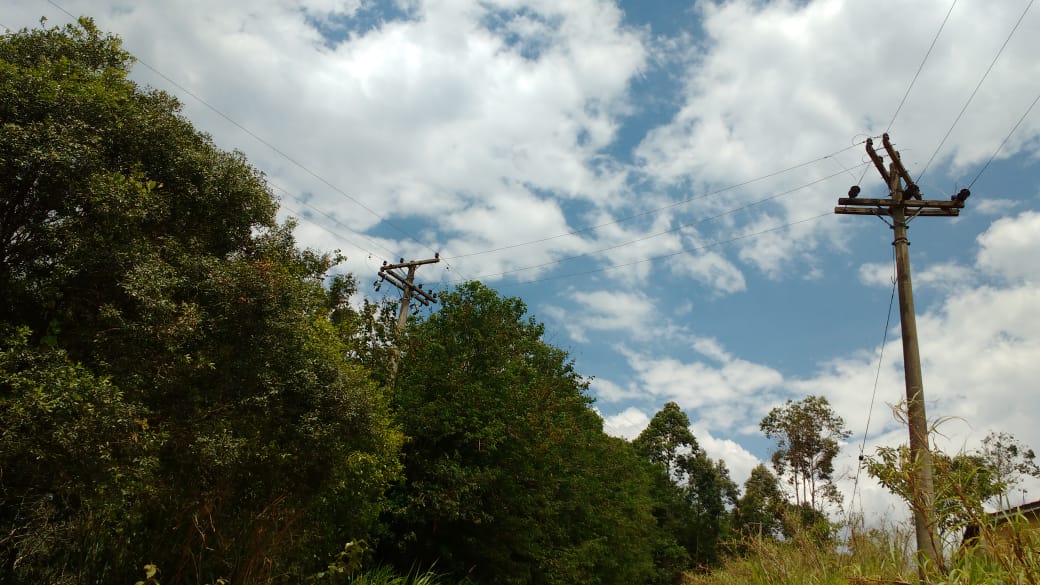 